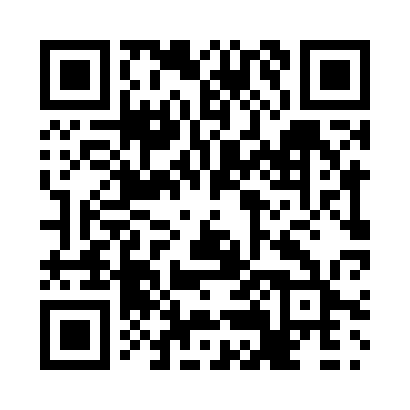 Prayer times for Bideford, Prince Edward Island, CanadaWed 1 May 2024 - Fri 31 May 2024High Latitude Method: Angle Based RulePrayer Calculation Method: Islamic Society of North AmericaAsar Calculation Method: HanafiPrayer times provided by https://www.salahtimes.comDateDayFajrSunriseDhuhrAsrMaghribIsha1Wed4:226:001:136:158:2610:052Thu4:195:591:136:168:2710:073Fri4:175:571:126:168:2910:094Sat4:155:561:126:178:3010:115Sun4:135:541:126:188:3110:136Mon4:115:531:126:198:3210:157Tue4:095:511:126:208:3410:178Wed4:075:501:126:208:3510:189Thu4:055:491:126:218:3610:2010Fri4:035:471:126:228:3810:2211Sat4:015:461:126:238:3910:2412Sun3:595:451:126:238:4010:2613Mon3:575:431:126:248:4110:2814Tue3:555:421:126:258:4310:3015Wed3:535:411:126:258:4410:3216Thu3:515:401:126:268:4510:3417Fri3:495:391:126:278:4610:3618Sat3:485:371:126:288:4710:3819Sun3:465:361:126:288:4810:4020Mon3:445:351:126:298:5010:4121Tue3:425:341:126:308:5110:4322Wed3:415:331:126:308:5210:4523Thu3:395:321:126:318:5310:4724Fri3:375:321:136:328:5410:4925Sat3:365:311:136:328:5510:5026Sun3:345:301:136:338:5610:5227Mon3:335:291:136:338:5710:5428Tue3:315:281:136:348:5810:5529Wed3:305:281:136:358:5910:5730Thu3:295:271:136:359:0010:5931Fri3:275:261:136:369:0111:00